询价文件荆州机场柴油发电机组换季维护保养项目(二次)2021 年 11月第一篇  询价采购项目书荆州机场建设管理有限公司对柴油发电机组换季维护保养项目进行询价采购，价格控制在人民币 贰万陆仟柒佰捌拾陆元整（26786.00 元）以内，由荆州机场场务管理部负责经办，所有询价采购事宜由荆州机场场务管理部负责联系。工程信息：1、维护保养所需要的备品备件及材料：2、维护保养内容：二、询价采购时间、地点1 、询价采购文件获取地点：荆州机场建设管理有限公司网站（http://www.hbjzairport.com/）2 、投递报价文件地点：荆州机场配电中心现场投递或邮寄（并在报价文件上写明报价项目，如邮件不能送货上门可能导致不予受理）                       3 、投递报价文件截止时间：2021 年 11 月 8 日17：00点      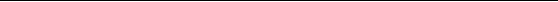 4 、询价采购评审时间、地点： 2021 年  11月 9  日10：30——17：00 点（暂定)  荆州机场 综合办公楼。5 、联系方式： 13635796933 联系人：尹先生三、供应商资质要求：供应商须是国内注册的独立法人， 具备合法有效的工商执照副本，税务登记证副本， 机构组织代码证（或三证合一营业执照）；（2）法律、行政法规规定的其他条件。四、询价采购须知1、报价文件须用信封密封，信封上注明询价采购项目名称、 供应商名称、地址以及“不准提前启封”字样。信封所有有口、有 缝的部位都要贴封条并加盖供应商公章。2、报价文件必须按规定的时间及地点送达投递地点，否则报价无效。3、报价文件的报价为闭口价， 并且供应商只能提供一个报价。4、成交原则：本项目评审采用最低竞标标价进行评审。不允许竞标人竞标方案对采购方案有任何负偏离， 否则按无效 竞标处理。询价采购评审小组在完全满足采购的技术、质量、商务和服务 的竞标方案中选择竞标报价最低的单位为成交供应商。竞标价格相同的情况下询价小组确定服务承诺、优惠条件较优 的单位为成交供应商。 第一候选人自动放弃的,第二候选人为成交供应商。5、询价采购报价文件应按照本文件的“第四篇格式要求”装 订。文件一份,询价采购文件的必需加盖骑缝 章以及法人授权代表的签字。6、无效谈判竞标人发生以下条款情况之一者，其竞标文件将被拒绝：（1）竞标文件不按规定的格式、内容填写；（2）超出营业范围的报价；（3）报价高于询价采购文件的最高限价；（4）竞标人的竞标文件的技术方案内容与采购项目实质性技 术要求有严重背离；（5）竞标人的资质不符合采购文件资质要求的内容。（6）竞标文件未按要求密封、未按时送到准确地点。7、出现以下情况之一的，应予废标，重新组织采购。    出竞标人出现影响采购公正的违法、违规行为的；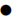     竞标人的报价均超过了采购预算；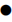     因重大变故，采购任务取消的；五、成交通知1、询价公示期结束 3 个工作日内， 我部将以书面形式发出《成 交通知书》，《成交通知书》一经发出即发生法律效力。2、 《成交通知书》将作为签订协议的依据。六、签订合同1、成交供应商按《成交通知书》指定时间、地点与采购人签 订采购合同。2、成交供应商的竞标文件及有效承诺文件等，均为签订合同 的依据。3、如成交供应商放弃成交项目或在签订合同时改变成交状态， 我公司将取消其成交资格。本次招标结果作废。第二篇   采购项目技术要求一、技术要求1. 所有的备品备件及相关材料都必须使用原厂的备品备件。二、其他要求1、中标人对施工安全负全部责任， 对施工人员的安全负全部责任。  对工程施工过程中发生的人身伤害、 设备损坏事故承担全部责任， 对 因自身原因造成的安全事故承担一切法律责任。                   2、施工过程中如遇到不明情况及时向机场方请示，经同意后方可施 工，如未经报告擅自做主而由此产生的一切后果，均由中标人承担。第三篇    商务要求一、交付时间合同签订后 10个日历日内施工完毕。二、交货地点荆州机场。三、报价方式本次采购报价范围包含完成工程的所有费用， 包括但不限于材料 费、人工费、运输费、税费等，采用人民币方式报价。四、付款方式验收合格后,并且甲方收到乙方开具的增值税专用发票后 7 个工 作日支付合同总额 100%款项。五、其他1、具体施工时间以机场公司通知为准；2、质保期为 一个月 ；3、未尽事宜，待成交后双方协商确定。第四篇    询价采购报价文件格式要求1、竞价函2、报价供应商简介3、法定代表人身份证明4、法定代表人授权委托书5、供应商的企业法人营业执照复印件、代理证明。6、报价人认为有必要的其他文件。一、竞 价 函荆州机场建设管理有限公司：我方收到 荆州机场柴油发电机组换季维护保养项目  的询价采购文件，经详细 研究，决定参加该询价采购的报价。愿意按照询价采购文件中的一切要求，提供柴油发电机组换季维护保养服务，报价总价为人民币大写： ______________，人民币小写 RMB：_______________。2、我方现提交的报价文件为：报价文件正本壹份。3、如果我方报价文件被接受，我方将履行报价文件中规定的各 项要求，按合同约定条款承担我方的责任。供应商（公章）：地址：电话：网址：联系人：传真：邮编：年   月   日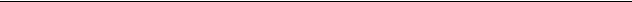 二、询价、报价单荆州机场建设管理有限公司询价、报价单三、法定代表人身份证明书（格式）	（法定代表人姓名） 在                     （响应 人名称）任         （职务名称）职务，是_____________________ （响应人名称）的法定代表人。特此证明。（响应人全称）年   月   日 （公章）附：上述法定代表人住址：身份证号码：电    传：网    址：邮政编码：四、法定代表人授权委托书（格式）项目名称： _______________日    期： _______________致： _____________________  （采购方名称）_____________________ （响应人名称） 是中华人民共和国合法 企业，法定地址______________________________ 。_______ （响应 人法定代表人姓名）特授权_________________________________（被 授权人姓名及身份证代码）代表我单位全权办理对上述项目的谈判、 签约等具体工作，并签署全部有关的文件、协议及合同。我单位对被授权人的签名负全部责任。在撤消授权的书面通知以前， 本授权书一直有效。被授权人签署 的所有文件（在授权书有效期内签署的）不因授权的撤消而失效。被授权人签名：职  务：法定代表人签名：职  务：（贴被授权人身份证正、反面复印件）供应商公章：备品备件名称厂家数量（个/升）备注800KW康明斯柴油发电机组一台800KW康明斯柴油发电机组一台800KW康明斯柴油发电机组一台800KW康明斯柴油发电机组一台柴油滤芯器康明斯原厂配件2机油滤芯器康明斯原厂配件6水滤芯器康明斯原厂配件4机油不低于长城牌品质108L防冻液-25℃252L520KW康明斯柴油发电机组一台520KW康明斯柴油发电机组一台520KW康明斯柴油发电机组一台520KW康明斯柴油发电机组一台柴油滤芯器康明斯原厂配件2机油滤芯器康明斯原厂配件3水滤芯器康明斯原厂配件1机油不低于长城牌品质54L防冻液-25℃90L60KW康明斯柴油发电机组两台60KW康明斯柴油发电机组两台60KW康明斯柴油发电机组两台60KW康明斯柴油发电机组两台柴油滤芯器康明斯原厂配件4机油滤芯器康明斯原厂配件2机油不低于长城牌品质36L防冻液-25℃9L序号检测部件检测系统检	测	内	容1充电器检测充电器检测检查充电器内部线路板、紧固连线、保险；检查、调整浮充电压；检查浮充电流；检查均充电压、电流根据情况对电池进行均充；检查、校准电流、电压表。2电池检测电池检测检查电池端子连接状态，消除连接隐患；检查电池液面高度，必要时加蒸馏水；检查并保证排气孔通常；检查电池温度及外观；根据电池电压、容量及机组启动情况判断电池状态，必要时建议更换。3控制系统检测静态检查检查控制箱内部线路板、元器件、保险；检查传感器连线状态；3控制系统检测控制功能1.启动；	2.停机；	3.自动启动；	4.紧急停机。3控制系统检测报警保护模拟1.低油压；	2.高机速；	3.超速；4.低电池电压；	5.低燃油位；	6.低水位。3控制系统检测检查电子调速器检查速度信号连线，消除隐患检查电子调速器工作状态，必要时调整转速及灵敏度4发动机检测燃油系统检查油路并派出泄漏和阻塞；更换柴油滤清器，并派出管道中的气体；检查进油管道中的粗滤，必要时清洗；检查油门电磁阀状态；检查油箱液位显示表；4发动机检测冷却系统检查水路并排除泄漏；检查风扇皮带的张紧度及风扇的机械连接；更换防冻液；检查加热器及温控器；4发动机检测润滑系统检查系统油路并排除泄漏；检查机油位及机油压力；根据维护手册规定要求更换滤清器；更换润滑油和机油滤芯器；4发动机检测进排气系统监测检查进排气系统并排除泄漏；根据维护规定清洗或更换滤清器；检查消音器内水、残油或杂质并排除；判定进排风通道是否合理；根据烟色、转速、满载率判定进排气门状态，调节气门更换空气滤芯器；5发电机检测发电机检测检查发电机输出电缆的连接状态；检查AVR 的工作状态，必要时调整；判定剩磁状态，必要时充磁；6其	它其	它判定是否需要更换轴承润滑脂。软件检查内容包括：数据完整性检查、性能指标检查、告警功能检查。环境检查内容包括：地线检查、配电系统检查、温湿度检查等；在设备巡检过程中发现的问题，依据故障分类级别，进行相应的故障排除；报 价 单 位名称(盖章)(盖章)报 价 日 期联系人联 系 电 话传真E-mail报价内容报价内容报价内容报价内容报价内容报价内容报价内容序号工程类型计量单位计量单位数量单价(元)合计金额(元)123总价款增值税 税率净价（总价款-税 额）增值税 专票开 票税额施工工 期10 个日历天10 个日历天保修期1 年1 年1 年优惠条 款培 训 服 务 等 内 容注：如果表格不足以说明产品内容， 应另做说明或工程量清单附后。注：如果表格不足以说明产品内容， 应另做说明或工程量清单附后。注：如果表格不足以说明产品内容， 应另做说明或工程量清单附后。注：如果表格不足以说明产品内容， 应另做说明或工程量清单附后。注：如果表格不足以说明产品内容， 应另做说明或工程量清单附后。注：如果表格不足以说明产品内容， 应另做说明或工程量清单附后。注：如果表格不足以说明产品内容， 应另做说明或工程量清单附后。